 Ｆ票 ※印の欄には何も記入しないでください。　　　　　　  履歴・志望理由書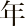 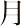 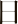 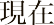 ※	本様式に書き切れない場合は、該当部分を同様の様式で作成し、別紙を添付しても構いません（A4判）。裏面に続く※	本様式に書き切れない場合は、該当部分を同様の様式で作成し、別紙を添付しても構いません（A4判）。受験番号※（フリガナ）氏	名生 年月 日年　　　　　　月　　　　　　日（2025年3月31日現在 満　　　　　歳）（フリガナ）氏	名生 年月 日年　　　　　　月　　　　　　日（2025年3月31日現在 満　　　　　歳）学     歴（高等学校卒業以降の学歴（専修学校・専門学校を含む） を全て記入すること）期間学学校名入学・卒業等区分入学・卒業等区分学     歴（高等学校卒業以降の学歴（専修学校・専門学校を含む） を全て記入すること）年月高等学校高等学校高等学校高等学校高等学校高等学校高等学校卒業卒業学     歴（高等学校卒業以降の学歴（専修学校・専門学校を含む） を全て記入すること）年月学     歴（高等学校卒業以降の学歴（専修学校・専門学校を含む） を全て記入すること）年月学     歴（高等学校卒業以降の学歴（専修学校・専門学校を含む） を全て記入すること）年月学     歴（高等学校卒業以降の学歴（専修学校・専門学校を含む） を全て記入すること）年月学     歴（高等学校卒業以降の学歴（専修学校・専門学校を含む） を全て記入すること）年月学     歴（高等学校卒業以降の学歴（専修学校・専門学校を含む） を全て記入すること）年月学     歴（高等学校卒業以降の学歴（専修学校・専門学校を含む） を全て記入すること）年月学     歴（高等学校卒業以降の学歴（専修学校・専門学校を含む） を全て記入すること）年月職	歴（実務経験）社会人選抜志願者は必ず記入すること（他の選抜区分志願者は該当する場合記入）社会人選抜志願者は必ず記入すること（他の選抜区分志願者は該当する場合記入）社会人選抜志願者は必ず記入すること（他の選抜区分志願者は該当する場合記入）社会人選抜志願者は必ず記入すること（他の選抜区分志願者は該当する場合記入）社会人選抜志願者は必ず記入すること（他の選抜区分志願者は該当する場合記入）社会人選抜志願者は必ず記入すること（他の選抜区分志願者は該当する場合記入）社会人選抜志願者は必ず記入すること（他の選抜区分志願者は該当する場合記入）社会人選抜志願者は必ず記入すること（他の選抜区分志願者は該当する場合記入）社会人選抜志願者は必ず記入すること（他の選抜区分志願者は該当する場合記入）社会人選抜志願者は必ず記入すること（他の選抜区分志願者は該当する場合記入）社会人選抜志願者は必ず記入すること（他の選抜区分志願者は該当する場合記入）社会人選抜志願者は必ず記入すること（他の選抜区分志願者は該当する場合記入）社会人選抜志願者は必ず記入すること（他の選抜区分志願者は該当する場合記入）社会人選抜志願者は必ず記入すること（他の選抜区分志願者は該当する場合記入）職	歴（実務経験）期間勤 務 先 名 勤 務 先 名 勤 務 先 名 勤 務 先 名 職 務 内 容 職 務 内 容 職 務 内 容 職 務 内 容 職 務 内 容 職	歴（実務経験）自至年年月月日日職	歴（実務経験）自至年年月月日日職	歴（実務経験）自至年年月月日日職	歴（実務経験）自至年年月月日日職	歴（実務経験）自至年年月月日日免許・資格種別取 得 年 月 取 得 年 月 取 得 年 月 取 得 年 月 番号等免許・資格年月免許・資格年月免許・資格年月免許・資格年月志望理由（本課程を志望する理由を記述してください）